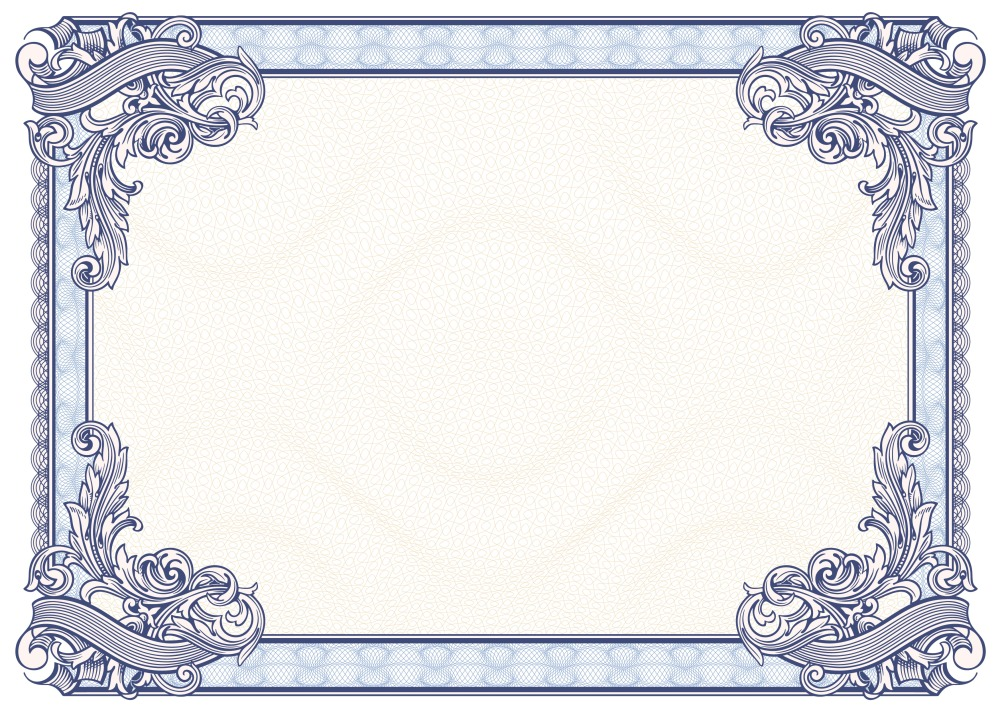 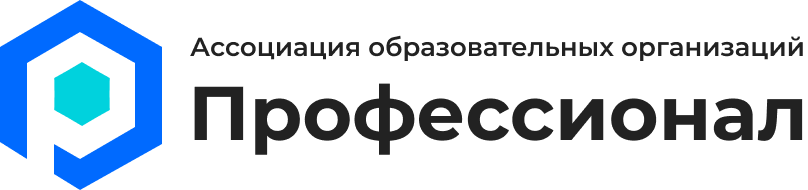 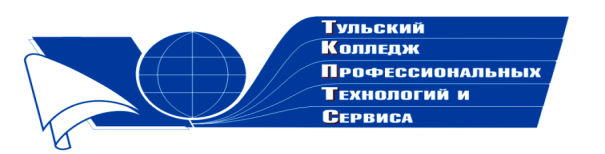 Государственное профессиональноеобразовательное учреждение  Тульской области «Тульский колледж профессиональных технологий и сервиса»ДипломНаграждаетсяТомилова Ольга Александровна,занявшая 2 место  в общероссийском заочном конкурсе «Коллекция педагогического мастерства и творчества»  с Программой курса«Профессиональные пробы: Курс будущего воспитателя »в номинации «Образовательный проект»     Директор ГПОУ ТО       «ТКПТС»                                     С.С. Курдюмов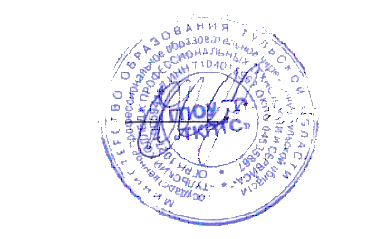 2019 год